Trinity  United Reformed ChurchSAFEGUARDING ACTION GROUP (SAG)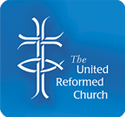 lndex 
Page
1.	Records of SAG Meetings
2. 	Names and contacts details of SAG committee members
3. 	Training
4 - 6. 	The Policy
7. 	Risk Assessment
8. 	Flow Chart for internal ‘possible’ child abuse
9. 	Flow Chart for complaints of  ‘possible’ child abuse
10. 	Child Protection Incident Record Form11. 	Overview of the Vulnerable Adult Protection Process12. 	Guidance for Alerters13-14. 	Adult protection Alert Form15-16. 	Description of Elders responsibilities17. 	Contact names and contact details of relevantAgencies, e.g. Police, Social Services
18-21.	 Appendix:
          Types of Abuse          Application form RECORDS OF SAG MEETINGSincluding Annual Review of SAG Policy and ProceduresPg. 1Names and Contact Details of SAG Committee MembersRevd. Dawn Mather	 (01624) 629202Mrs Kathy Shimmin	 (01624) 815759Mrs Margaret Nowak       (01624) 402013Paul Taylor	                 (01624) 422104Email :   kathyshimmin@manx.netThis group reports to the eldership of Trinity URC Any contact you make with SAG will be actioned in accordance with the policy and procedures outlined in the following documents.Trinity’s ofﬁce holders will be submitting two references, in accordance with the policy and procedures and will have completed a Disclosure and Barring Service (DBS) check where necessary.This group will meet 6 monthly. 										Pg. 2Training   Pg. 3Policy and Procedures1. Trinity Church acknowledges its responsibility to protect and safeguard every child and young person who has been intrusted to its care and is committed to working to provide a safe environment for all members. A child or young person is  anyone under the age of 18. We subscribe to the “PCB lnter Agency Child Protection Procedures” (Protecting Children Board lOM) and endorse and adopt the procedural guidance contained in that document.2. The Key Principles are that:The child’s safety is, and must always be, the paramount consideration All children and young people have a right to be protected from abuse regardless of their age, gender, disability, race, sexual orientation, faith or belief. All suspicions and allegations of abuse will be taken seriously and responded to swiftly and appropriately Working in partnership with all other organisations, children and young people and their parents/carers is essential. We acknowledge that every child and young person who participates in our church should be able to take part in an enjoyable and safe environment and be protected from poor practice and abuse. Trinity recognises that this is the responsibility of every adult within our church.3. Trinity Church has a role to play in protecting all children and young people by protecting them from physical, sexual or emotional harm and from neglect or bullying. It is noted and accepted that the PCB principles apply to everyone in the church whether in a paid or voluntary capacity.Pg. 4			4. We endorse and adopt the PCB safer recruitment standards when recruiting volunteers and we will:Specify what the role is and what task it involves As a minimum meet and chat with applicants  Ask for and follow up with 2 references before appointment Require a Police check or DBS check where appropriate in line with PCB guidelines\All current ofﬁcers of the church who regularly supervise children and young people will be required to complete an enhanced DBS. lf there are concerns regarding the appropriateness of an individual who is already involved or who has approached us to become involved in children's work, guidance will be sought from SAG. lt is noted and accepted that Trinity elders will consider the relevance and signiﬁcance of the information obtained via the DBS check and that all decisions will be made SAG in the best interests of protecting children and young people, on the basis of safer recruitment best practice and contained within their policy and procedures. lt is accepted that the aim is to prevent people with a history of relevant and signiﬁcant offending from having contact with children or young people and the opportunity to have direct and unsupervised contact. This is to prevent direct sexual or physical harm to children and minimise the risk of grooming.5. Trinity supports the IOM whistle Blowing Policy. Any adult or young person with concerns about a member can contact SAG or alternatively by going direct to the Police, Children's Social Care or the NSPCC.											Pg. 56. Trinity has appointed a committee whose members have and willcontinue to attend training sessions provided by the PCB.Members of SAG are the ﬁrst point of contact for all church members with any child related concerns. They will play an active role in increasing awareness of poor practice, of the need for respect, and the knowledge of signs of abuse.7. We acknowledge and endorse the identiﬁcation of bullying as a category of abuse. Bullying of any kind is not acceptable in Trinity Church. If it occurs contact SAG members immediately.Safeguarding is everyone’s responsibility. lf you are worried about a child it is important that you report your concernsNO ACTION IS NOT AN OPTION!> If worried about a child report your concern to SAG> If the issue is poor practice and your concerns are not takenseriously please contact SAG for further advice> If concern is serious — possible child abuse, then immediatelycontact SAG> If a child needs immediate medical care please take them to ahospital informing parents. And if this is a child protection concerninform SAG> If you cannot contact SAG or the matter is clearly serious pleasecontact the Police or Children's Social Care (Contact numbers onpage 13 of this folder)																																			Pg. 6TRINITY URC 	RISK ASSESSMENT	 CHILDRENS ACTIVITIESN.B. Guides and Brownie Leaders have carried out their own assessments and have completed their  ‘Safe Environment’ and ‘ First Aid’ training. All Children are collected by a parent or known adult.											Pg. 7	CHILD PROTECTION FLOW CHARTWHAT TO DO IF YOU HAVE ANY CONCERNS ABOUT POSSIBLE CHILD ABUSE WITHIN TRINITY											Pg. 8	CHILD PROTECTION FLOW CHARTWHAT STEPS NEED TO BE TAKEN WHEN REPORTING CONCERNSWhen the complaint is about possible child abuse  Outside of Trinity’s Premises.lf in doubt or you do not know who to turn to for advice or are worried about sharing your concerns please contact Social Services or read the PCB inter agency child protection procedures or ‘What to do worried a child is being abused or at risk of abuse’ guidance document available on the PCB’s website.									Pg. 9		CHILD PROTECTION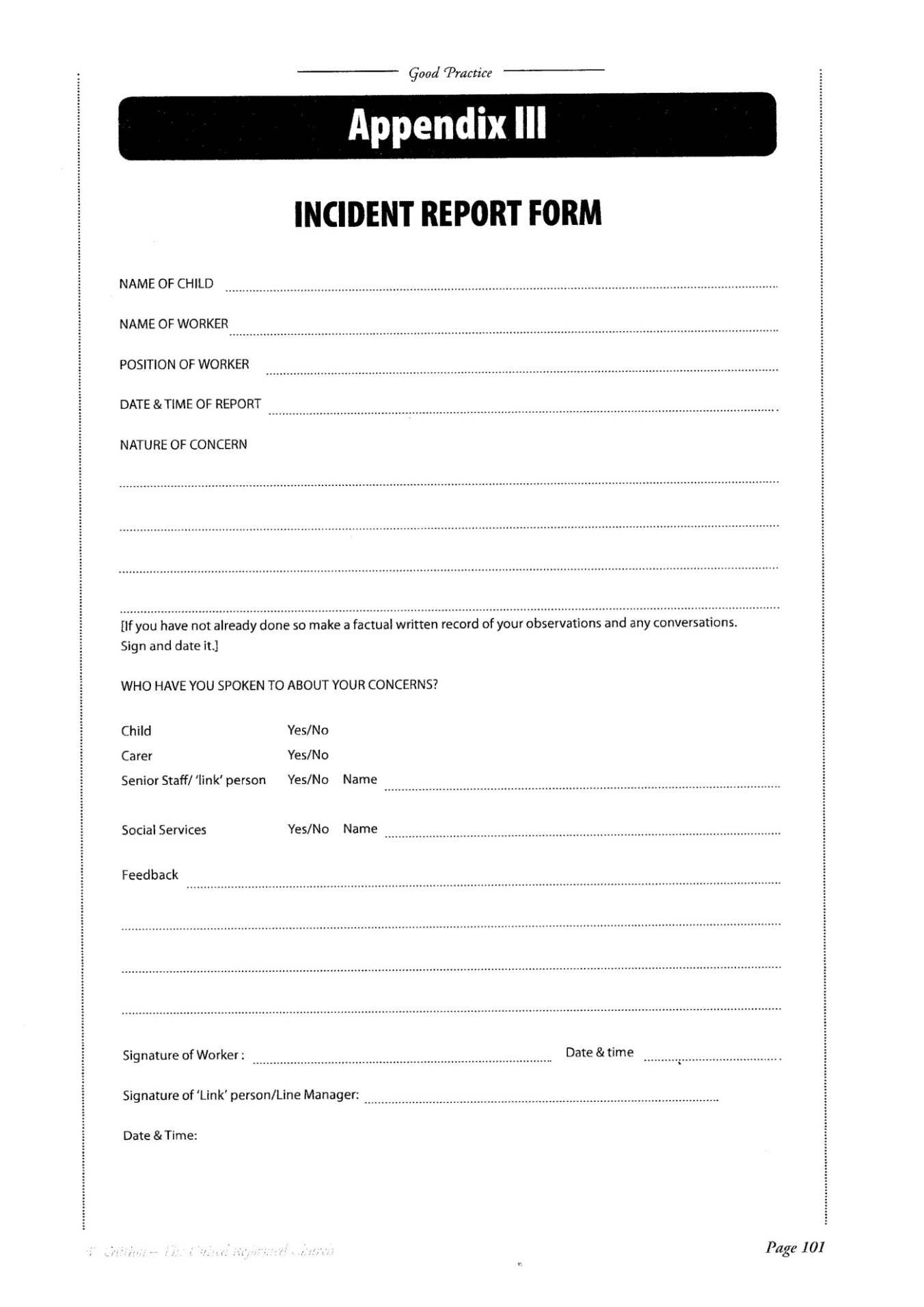 										Pg. 10VULNERABLE ADULTS FLOWCHART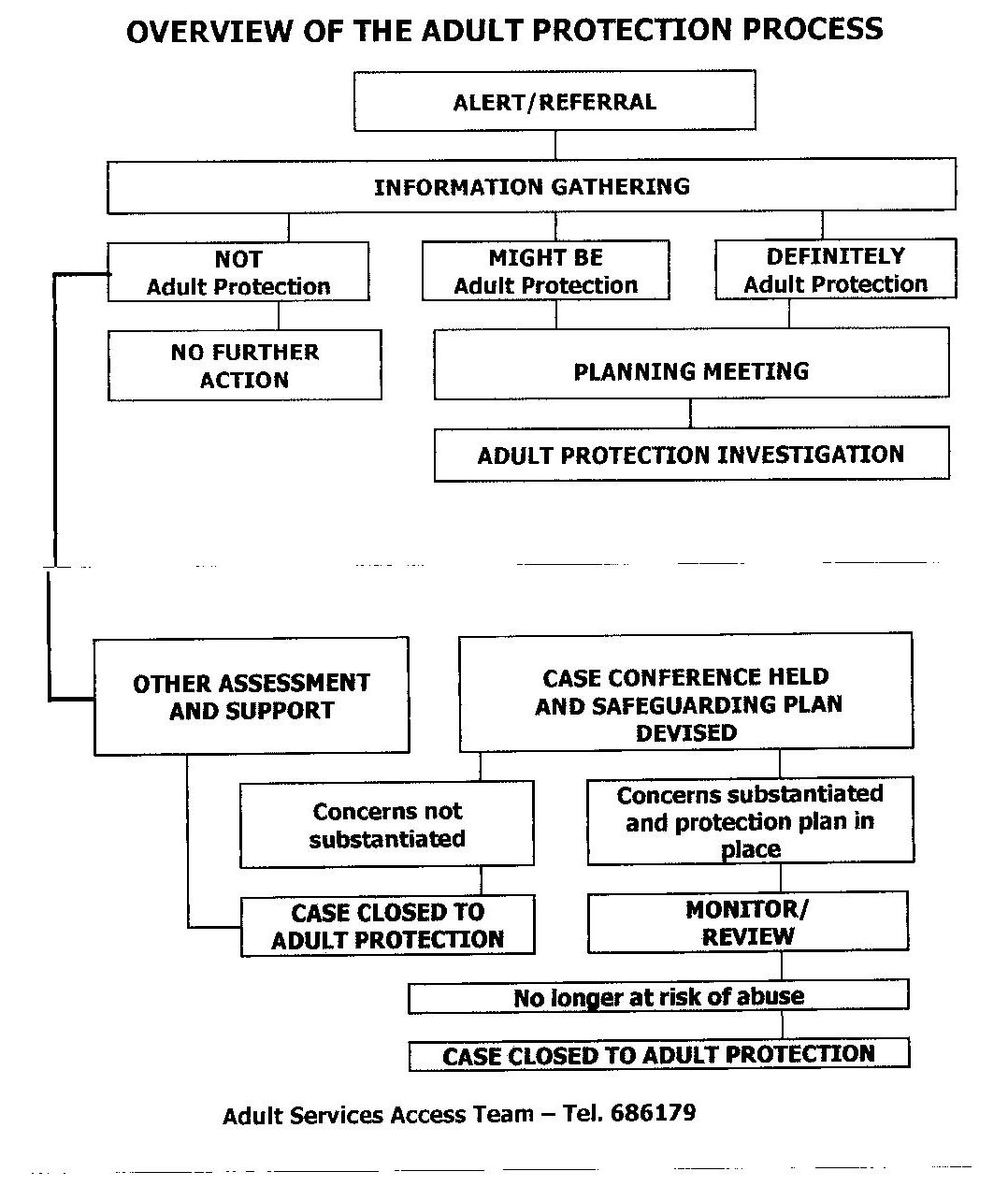 											Pg.11	VULNERABLE ADULTS FLOWCHART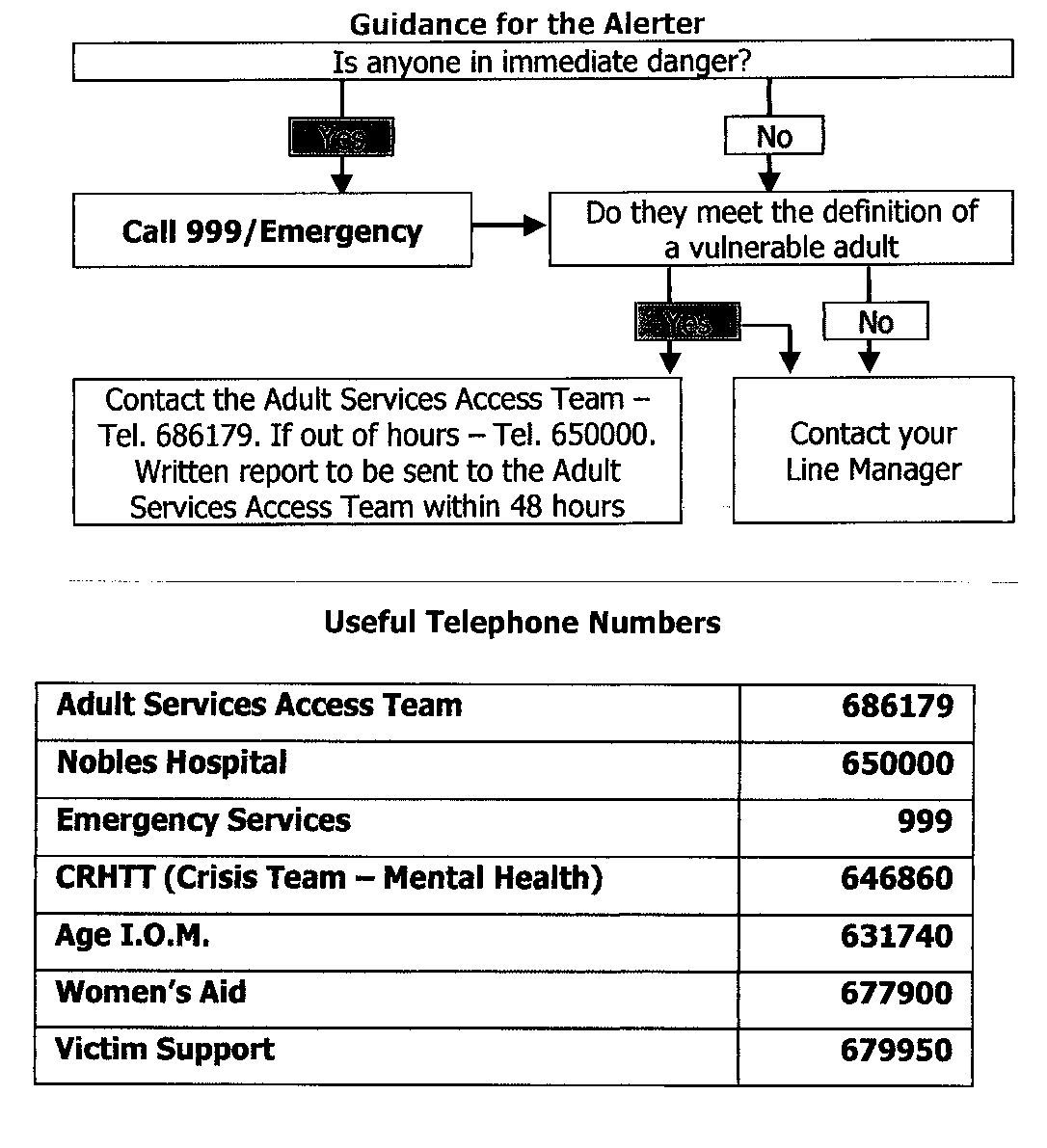 		Pg.12VULNERABLE ADULTS ALERT FORM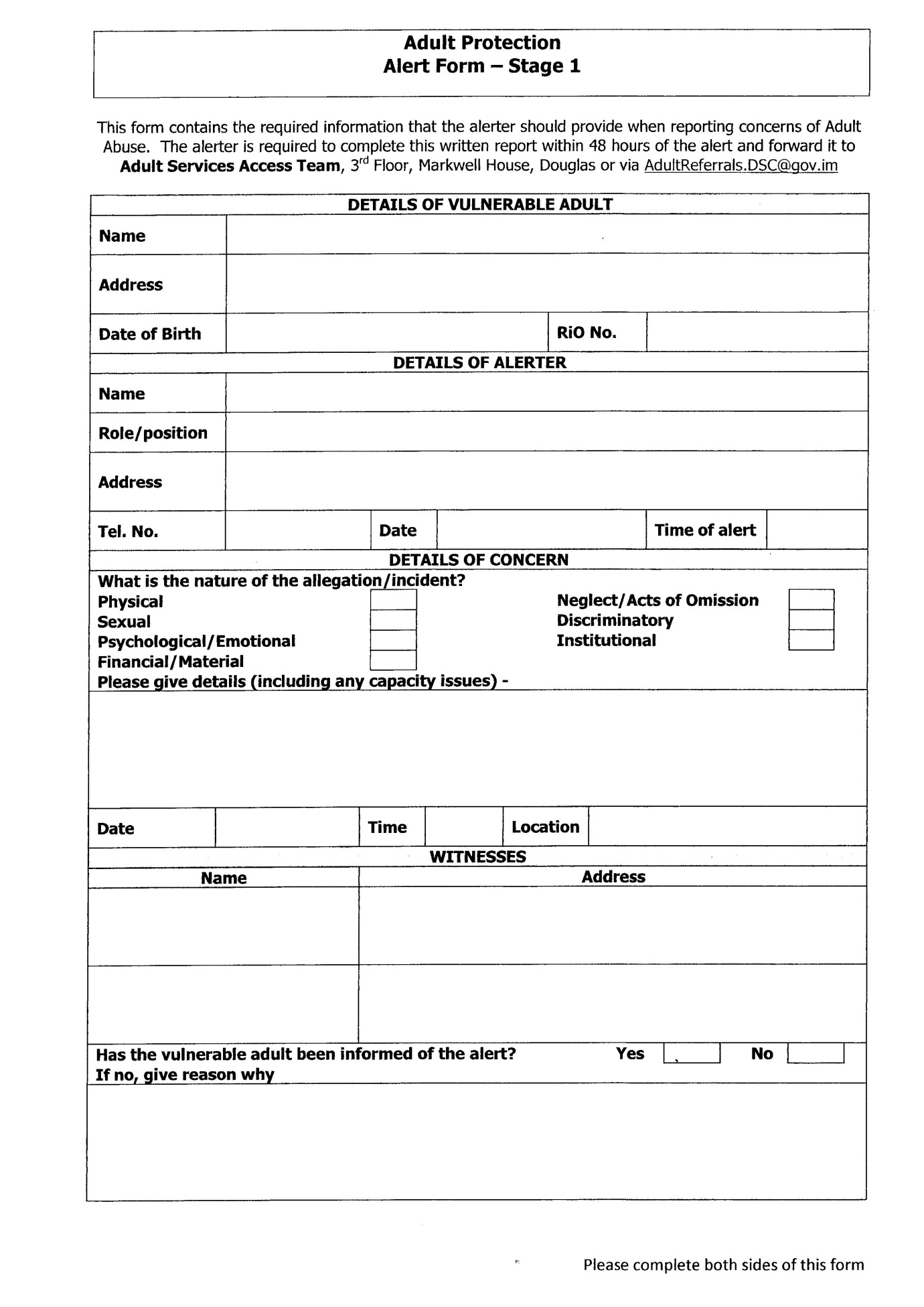 							Pg.13VULNERABLE ADULTS ALERT FORM cont’d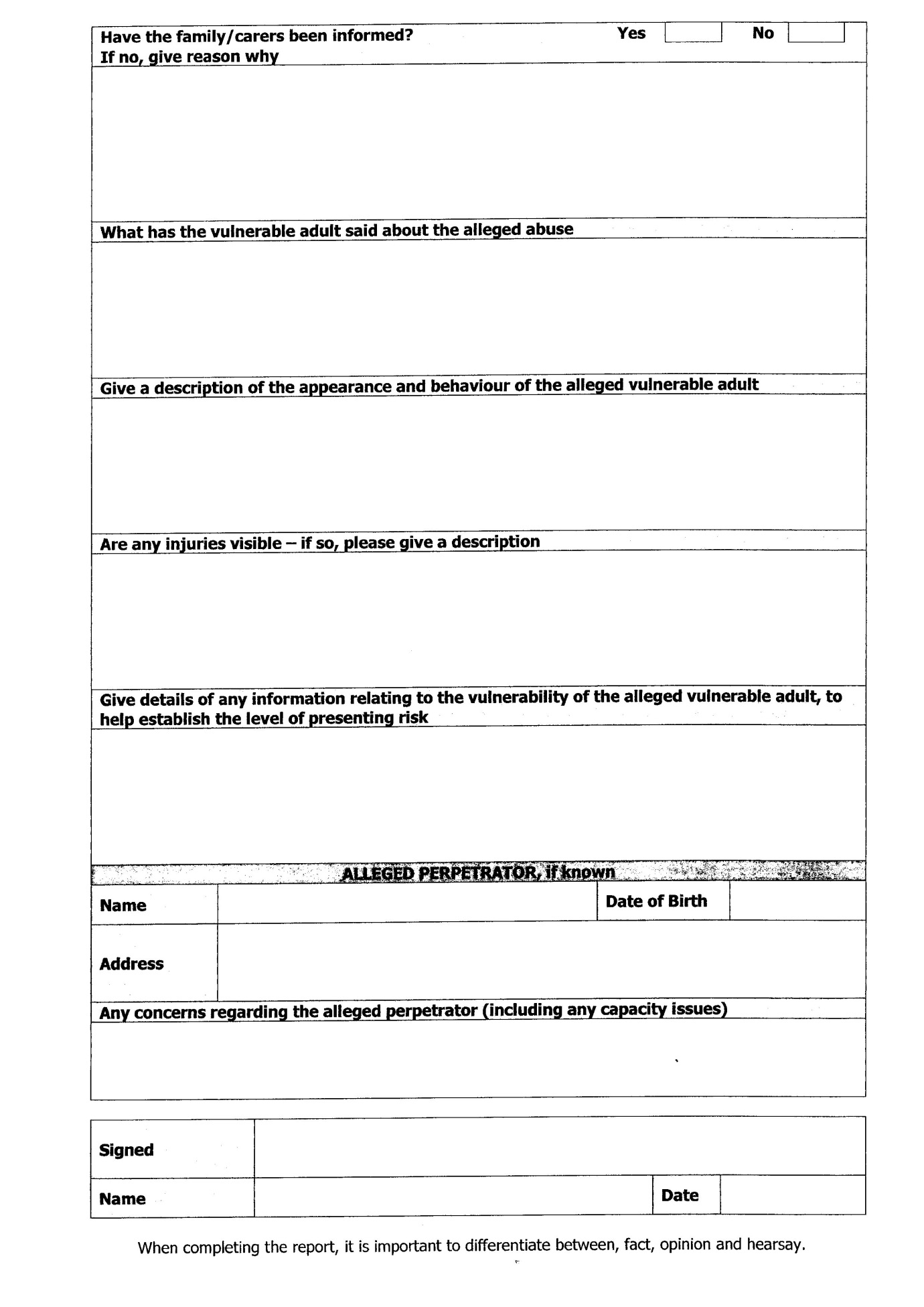 										Pg. 14		Description of Elders Responsibilities 
lntroduction
The elders are an elected body, ordained for life with pastoral responsibilities towards members of the congregations. Elders work alongside the minister of word and sacrament in leading the church.
Although the elders are a leadership body the decision making lies in the church meeting.
The elders meeting is there for the discussion of work within the church and our discussions are a means by which we discern the will of God for the future.
The elders meeting relies on the skills of each individual member who take responsibility for various aspects of church life, leading Action Groups on such areas as management of buildings, pastoral care, hospitality, policies and procedures, worship, ﬁnances, children’s work, mission and support of the minister.
An elder must be:
 	Of good character
 	Established within the church as a church member
 	Voted into position by the church meeting
 	Honest, trustworthy and committed
 	With a heart for the care of other
 	Must be prepared to accept training
 	Have an understanding for current URC Policies and Procedures
For protection of Children and Vulnerable Adults, the elders have submitted to the following pathway: 
1. Completed enhanced DBS check, where necessary
2. Two references - to be held by the minister
3. Training for work with children and vulnerable adults
											Pg. 15The responsibilities for pastoral care are taken seriously by the elders.
We encourage the members of the congregation, to take responsibility of sharing with the elders and minister, any and all concerns within the church. This enables us to ﬁnd the relevant person or group who may help. 



											Pg. 16Contact Details for SAG
Social Services:

Tel:   01624 – 686179The address is as follows:
 Children & Families Division
2nd floor
Murray House
Mount Havelock
Douglas
Isle of Man
IM1 2SF
The Police Numbers are:
The Public Protection Unit
During ofﬁce hours the number is 01624 - 631493
Outside of ofﬁce hours - Police Headquarters, 01624 - 631212 where the call will be transferred to either a Duty Detective or duty Sergeant

																Pg. 17APPENDIX
Types of Abuse
Sexual: Actual or likely sexual exploitation of a child or adolescent.
Emotional: Actual or likely severe adverse effect on the emotional and behavioural development of a child caused by persistent or severe emotional treatment or rejection. All abuse involves some emotional ill treatment.  This category is used where it is the main or sole from of abuse.Neglect:  The persistent or severe neglect of a child or the failure to protect a child from exposure to any kind of danger, including cold and starvation or extreme failure to carry out important aspects of care, resulting in the signiﬁcant impairment of a child’s health or development, including non- organic failure to thrive.
The following may be signs of abuse
NB :   Physical abuse and neglect are difficult to hide. Sexual abuse can be almost impossible to identify and prove. Many symptoms of distress can point to abuse but there may be other explanations. it is important therefore, that the below signs are not taken as indications that abuse has taken place. They should make us stop and think,
but not necessarily to jump to conclusions.Physical: Unexplained injuries or those which have no medical attention, hidden in juries, shrinking away from unexpected arm movements.

Sexual: allegations made by the child or young person, pre-occupation with sexual matters, sexual activity through words, play or drawings, severe sleep disturbances with fears and phobias, being sexually provocative with adults.

											Pg. 18Emotional: regression in behaviour, nervousness, sudden under-achievement, inappropriate relationships with peers/adults, attention seeking, running away/stealing/lying, looking uncared-forNeglect:  scavenging for food, unkempt clothing, listlessness, underweight, poor hygiene.



											Pg. 19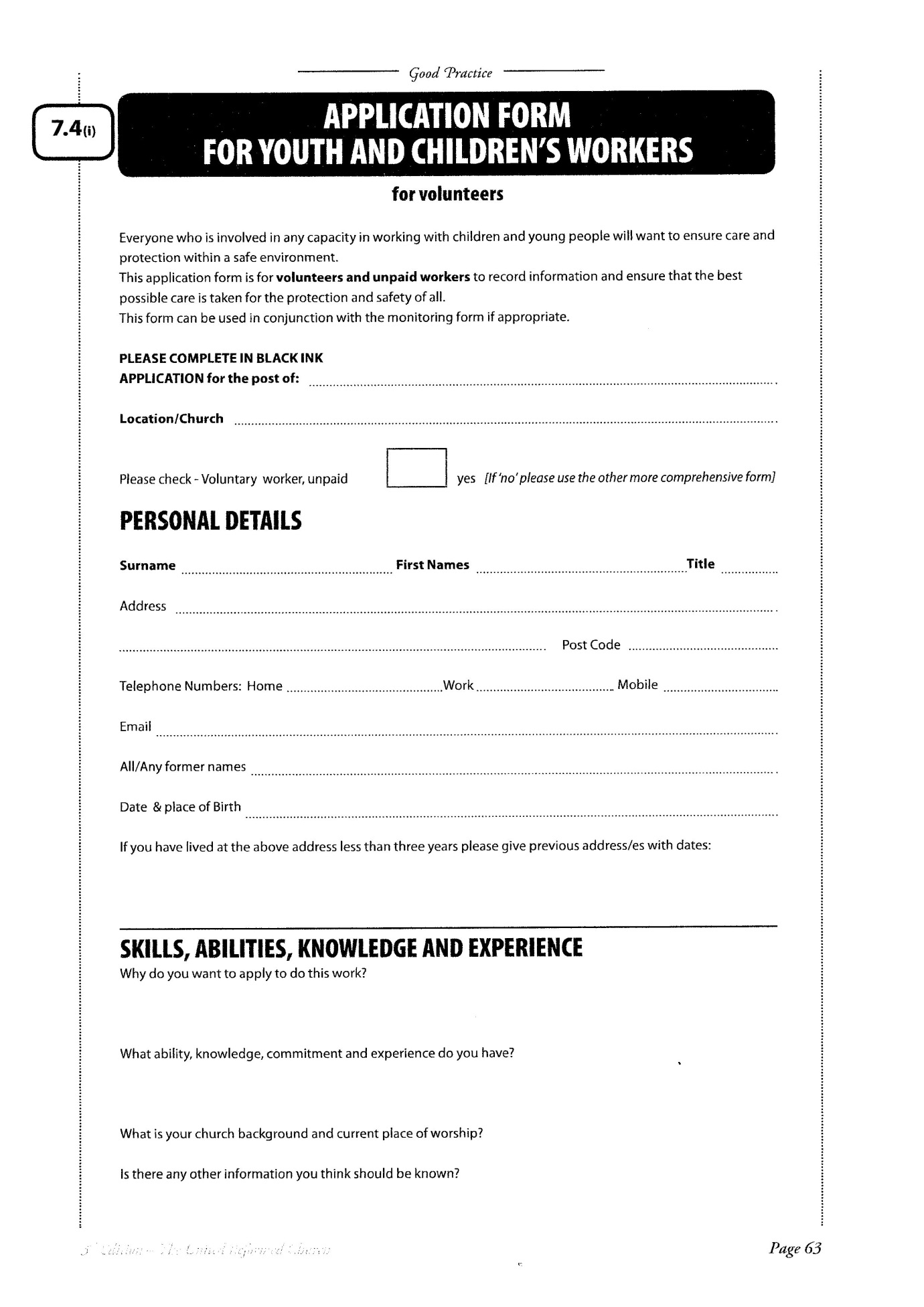 											Pg. 20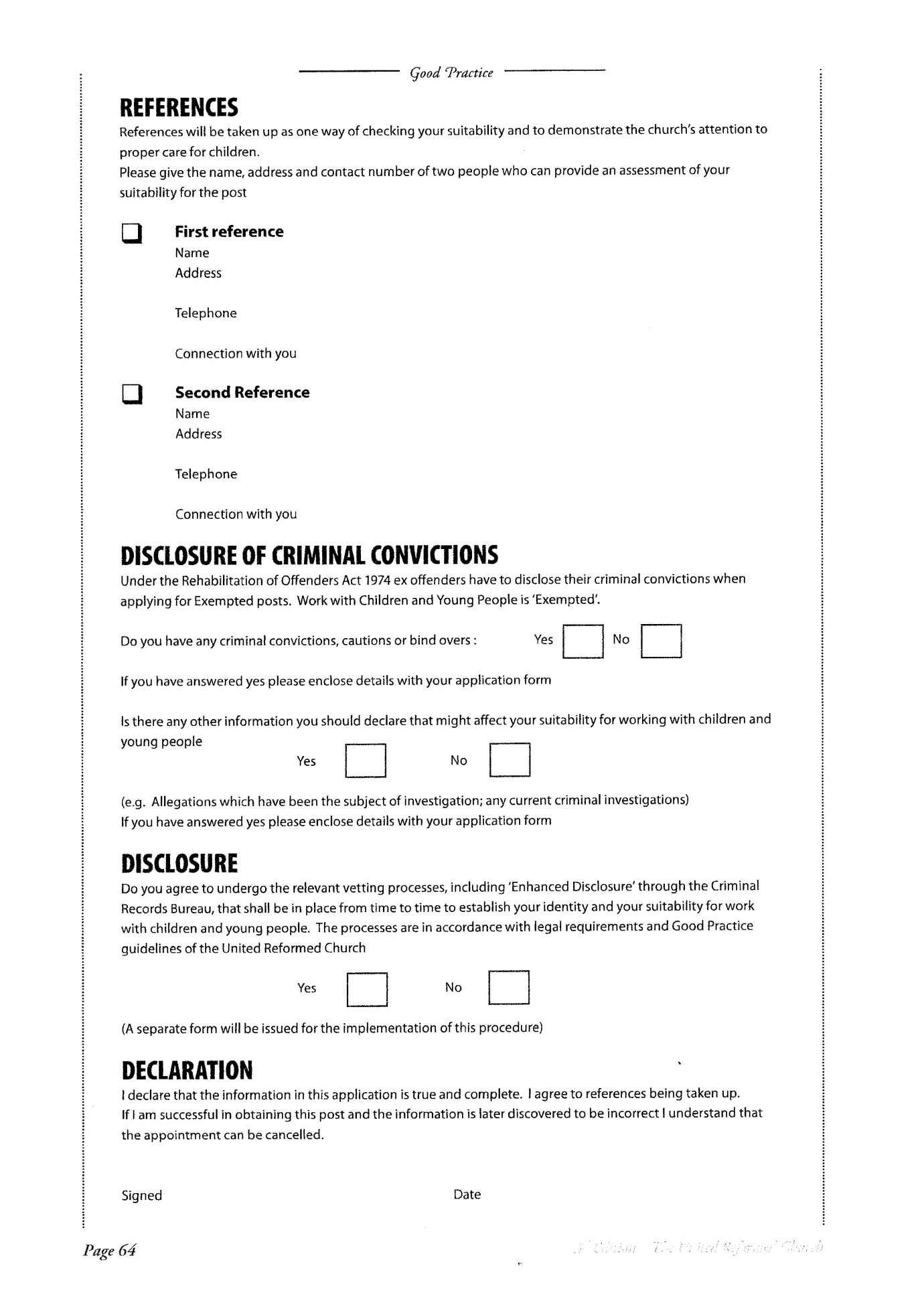 										Pg. 21DATEMembers PresentAction to be taken19/10/14Dawn, Marilyn, Kathy S, John, Kathy C, Margaret, Jack B, Jack S, Elizabeth1.Agreed doc, team and contacts2.KS to arrange Training 3.KS to update this Document.4. KS to update/place Policy in Church5.KS/DM to raise DBS to replace the current Children CRBs when renewed  Oct’ 201508/03/15Dawn, Margaret, Paul, Kathy SDoc reviewed Ok. 1.DM to raise Ref’s @ E/mtg2.KS to send tr dates to PT/KC3. DM to speak to MG re DBS4. KS to change tel nos –done5. KS, put copy of doc in church NameCourse AttendedDate of CourseRev Dawn MatherSafeguarding Children Updating Policy training.Protecting children Board IOMVulnerable Adult Training 23rd July 201315th  Apr 2015Kathy ShimminSafe EnvironmentFirst AiderChild Protection IOMVulnerable Adult Training26th Jan 201323rd Feb 201322nd Jan 201515th  Apr 2015Margaret NowakChild Protection IOMVulnerable Adult Training22nd Jan 201515th  Apr 2015Paul TaylorMarilyn GouldChild Protection IOMVulnerable Adult training22nd Jan 201515th  Apr 2015John ShimminVulnerable Adult Training15th  Apr 2015Aline CannellElizabeth BedwardKathy CarterJack BrownJack SmithRod MacLeodNow retired Church BuildingHazardsOutcomesActionsHall doorsUnidentified  People entering the buildingMissing child The doors cannot be locked due to fire precautions.  As these doors are visible , they are supervised by the staff HallStageStacked chairsPower socketsCleaning materialsClimbingFalls Electric shocksPoisoningFalls  Stacked to accepted heightsAll out of reach of small children, and covers on unused socketsKept in locked cupboards and key is hidden out of reach of children.Children are supervised when on the stage, and are not allowed to jump off the stageKitchenHot water  from taps and urnOvenBurns and scaldsBurnsNo hot water is freely available and the equipment has to be switched on.   No children are allowed into the kitchen unless an adult is present. ToiletsLow hazard as no hot water is availableNo action required